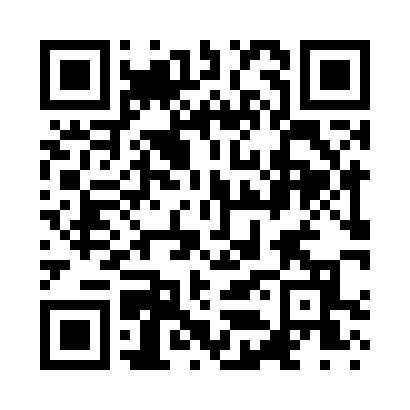 Prayer times for Cable Hollow, Pennsylvania, USAMon 1 Jul 2024 - Wed 31 Jul 2024High Latitude Method: Angle Based RulePrayer Calculation Method: Islamic Society of North AmericaAsar Calculation Method: ShafiPrayer times provided by https://www.salahtimes.comDateDayFajrSunriseDhuhrAsrMaghribIsha1Mon4:025:451:205:238:5610:382Tue4:035:461:215:238:5510:383Wed4:045:461:215:238:5510:374Thu4:045:471:215:238:5510:375Fri4:055:471:215:238:5510:366Sat4:065:481:215:238:5410:367Sun4:075:491:215:238:5410:358Mon4:085:491:225:238:5310:349Tue4:095:501:225:238:5310:3410Wed4:105:511:225:238:5310:3311Thu4:115:521:225:238:5210:3212Fri4:135:521:225:238:5210:3113Sat4:145:531:225:238:5110:3014Sun4:155:541:225:238:5010:2915Mon4:165:551:225:238:5010:2816Tue4:175:561:225:238:4910:2717Wed4:195:561:235:238:4810:2618Thu4:205:571:235:238:4810:2519Fri4:215:581:235:238:4710:2420Sat4:225:591:235:228:4610:2221Sun4:246:001:235:228:4510:2122Mon4:256:011:235:228:4410:2023Tue4:266:021:235:228:4410:1924Wed4:286:031:235:228:4310:1725Thu4:296:041:235:218:4210:1626Fri4:316:051:235:218:4110:1427Sat4:326:061:235:218:4010:1328Sun4:336:071:235:208:3910:1229Mon4:356:081:235:208:3810:1030Tue4:366:091:235:208:3610:0931Wed4:386:101:235:198:3510:07